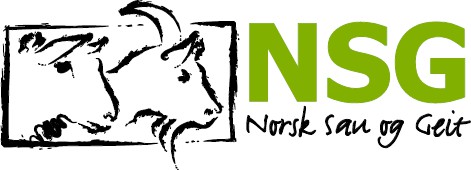 Gjeterhundarbeidet i Norsk Sau og Geit – Høringsrunde 1Etter representantskapsmøtet 2023 ble styret i Norsk Sau og Geit (NSG) bedt om å starte et arbeid med organisasjonsutvikling, hvor vi blant annet skal gå gjennom organiseringen av gjeterhund i NSG. Styret har til dette arbeidet satt sammen en arbeidsgruppe bestående av representanter fra gjeterhundrådet, fylkeslag av Sau og Geit, gjeterhundlag/nemder fra ulike deler av landet samt administrasjonen og styret i NSG.Det er mange fylker som får gjeterhundarbeidet til å fungere godt sammen med fylkeslaget av Sau og Geit. Dessverre er det mange steder organiseringen av gjeterhund ligger utenfor NSGs lagslover. I løpet av 2024 skal vi derfor se på organiseringen for gjeterhund i fylkene, og sørge for at hele virksomheten til NSG ligger under lagslovene, både sau, geit og gjeterhund.MålDet er stor variasjon i hvordan gjeterhund er organisert rundt i fylkene, noe som blant annet gjør informasjonsﬂyten i organisasjonen komplisert. Det gjør også at gjeterhund ikke er knyttet opp til dagens demokrati slik vi ønsker.Målet med denne prosessen er at vi får en organisering av gjeterhund som er så lik som mulig i hele landet, og som binder gjeterhund opp til eksisterende organisasjonsstruktur i NSG. En slik endring vil gi forutsigbarhet for alle parter. Vi håper også det vil redusere den, til dels, store avstanden som i dag er mellom gjeterhund og Sau og Geit i noen fylker. Det kan oppstå behov for lokale tilpasninger pga. spesielle forhold. Slike forhold er det i så fall viktg at kommer frem i prosessen slik vi får gjort gode tilpasninger.Skal vi nå målene våre må vi ha en god, inkluderende og grundig prosess. Vi må være åpne om utordringer og gangen i prosessen slik at alle får sagt det de mener og føler seg hørt. Målet er å samle NSG til å bli den interesseorganisasjonen for sau, geit og gjeterhund som vi skal være!Vi vil gjerne ha hjelp og innspill til arbeidet. Nedenfor er noen spørsmål om hvordan dagens organisering fungerer og hvordan en fremtdig organisering skal og bør være. Det er viktg at vi får svar fra ﬂest mulig da svarene på disse spørsmålene danner grunnlaget for arbeidsgruppas forslag til fremtdig struktur.SpørsmåleneSpørsmål 1: Dagens ordningBeskriv hvilken ordning som er i ditt fylke i dag. Rogaland er organisert som et fylkeslag med eget styre.Hva fungerer og hva fungerer ikke slik det er i dag?Organisert som et lag fungerer bra som en demokratisk organisasjon med eget styre, valg og årsmøte. På grunn av person kjemi fungerer samarbeid med RSG godt i dag. Men tidlegare erfaringar har vist at samarbeidet kan fungere dårleg og RGL fungerte da kun som rådgivande organ overfor RSG med ingen stemme videre sentralt.                 Beskriv samarbeidet mellom fylkeslaget og lokallagene i Sau og Geit og                fylkeslaget/nemd og lokallag gjeterhund i di" fylke.Godt samarbeid mellom fylkeslaget og lokallagene. Valg nemnd har mål om at alle lokal lag skal være representert i styret. Styret i RGL vidaresender all informasjon videre til lokal lag.Hvordan er medlemsdemokratet organisert, spesielt mtp valg av medlemmer til fylkesgjeterhundlag/nemnd?                Organisert som et lag med egen val nemnd med valg på årsmøte.Hvordan ﬁnansieres gjeterhundarbeidet i fylket? Er det f.eks egen kontingent for gjeterhund? Godtgjøres tillitsvalte i gjeterhund og evt. hvor mye?Egen kontingent for gjetarhund lag og kontingent frå NSG. Stor andel av dugnads arbeid på verv og arrangementer. Noen tillitsverv godtgjøres noe mens møtevirksomhet reis og arrangementer har stor andel av dugnad. Leder godtgjøres med NOK 5000,- Sekretær NOK 4000,- Kasserer NOK 3000,-Hvordan fungerer kommunikasjonen mellom Sau og Geit og gjeterhund? Er det tydelig og godt kjent tjenestevei? Får alle den informasjonen de trenger?Kommunikasjon fungerer bra. Egne representantar frå Sau og Geit deltar på styremøter med god kommunikasjon og informasjonsflyt lokalt. Tung tjenesteveg til NSG sentralt.  AnnetSpørsmål 2: Endring av dagens ordning der alle fylkesgjeterhundlag skal ha lik struktur underlagt NSGs lagslover:Gi" nåværende ordning beskrevet i spørsmål 1, hvilke utordringer ser dere ved endring av dagens struktur (endre fra lag til nemnd/nemnd til lag)?Vi ser det som utfordrande å gå frå lag til nemnd ved at vi da mister den gode demokratiske prosess som vi har for gjeter hund interesserte i fylket, ved å gå til nemnd kan saue folk utan interesse for gjeterhund påverke arbeidet i fylket og investeringsvilje i gjeterhund arbeid kan bli negativt påverket.Hvilke forslag har dere til tiltak for å sikre at fylkesgjeterhundlag/nemd skal ligge under lagslovene?NSG sentralt bør se på organisering av gjetarhund arbeidet på alle nivå og sikre en god demokratisk organisering. Det må sikre at folk som driver aktivt med hund er dei som er stemmeberettiget.Dette for å framover sikre god felles lagfølelse og en opplevelse av at NSG jobbe riktig med gjeterhund. Lagslover må eventuelt tilpasses slik at dette er gjennomførbart.Hvordan bør ansvarsfordelingen være mellom fylkeslagene i Sau og Geit og gjeterhundlag/nemnd?Gjetarhund bør fungere som en egen enhet underlagt NSG med demokratiske valg frå fylkes lag opp til lands råd. En vil da sikre en god demokratisk prosess med kort tenesteveg frå lokalt til sentralt. Fylkeslag gjeterhund bør ha ansvarsområde gjeterhund og fylkeslag NSG bør ha ansvarsområde småfe, der fylkeslag småfe svarer for sentralstyret og fylkeslag gjeterhund svarer for landsråd gjeterhund.Dette fordi NSG er en rase klubben til fungerande gjeterhund raser i norge.En raseklubb har ansvarsområde slik som:Brukshund.God avl/ helse.Organisering av prøver/ kurs.Utdanning dommare og instruktørar.Uttak av landslag.Økonomi.                Dette er ansvarsområdet som er underlagt gjeterhund arbeidet, og det er                derfor viktig at besluttnings myndighet ligger hos gjeterhund folket.Spørsmål 3: Ett NSGHvordan kan vi sikre god dialog og godt samarbeid mellom NSG sentralt og gjeterhund?Direkte rapporterings linjer frå lokalt til fylkeslag til landsråd, og rapportering sentralt. Hvordan kan vi sikre at aktiviteten på gjeterhund (kurs, konkurranser osv.) skjer i regi av NSG, og kommer gjeterhundarbeidet i NSG til gode økonomisk?Gjetarhund lag sitt ansvarsområde med bidrag frå NSG sentralt og lokalt. Økonomi og aktivitetar sikres gjennom lags arbeid med budsjetter/ aktivitetstsplaner på årsmøte og følges opp av valgt styre. Det er viktig å understreke at vi som gjeterhund lag ser på det som viktig å bygge opp under all aktivitet som fremmer interesse for gjeterhund. Fokuset bør være å framsnakke aktivitet gjennom lokallag.  Svar sendes *l daglig leder, Borghild Hillestad (bh@nsg.no), svarfrist 10. april.Da vi ønsker ﬂest mulig innspill blir dette brevet sendt til alle fylkeslag/nemnd og lokallag/nemd, både Sau og Geit og gjeterhund. Ikke alle spørsmålene er tilpasset lokale lag. Lokallaga står derfor fritt til å velge hvilke spørsmål de vil svare på. Vi ønsker at fylkeslag/nemd svarer på alle spørsmålene.Når svarene er kommet inn vil arbeidsgruppa starte jobben med å se"e sammen et forslag til struktur. Dette forslaget kommer så ut på høring (høringsrunde 2) før den endelige strukturen vil bli lagt fram på årsmøte 2025 for å bli vedta".Med vennlig hilsenStyret i Norsk Sau og Geitv/Håvard Helgeland, Åshild Øritsland Våge og Mina Klaseie